Технологическая карта урокаЭтапы урокаХод урокаДеятельность учащихсяI.Орг.моментII.Артикуляционная гимнастика:III.Проверка домашнего задания.IV.Сообщение темы урокаНа доске:– портрет Софьи Леонидовны Прокофьевой.V.Подготовка к первичному восприятиюVI.Первичное восприятиеVII.Проверка первичного восприятияНа доске: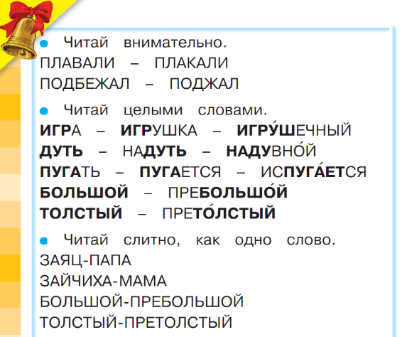 VIII.Самостоятельное чтение сказки ученикамиФизминуткаIX.Аналитическое чтение, пересказ текста.На доске:Анализ:Волкв начале      в конце сказки         сказки    Зайцыв начале      в конце сказки           сказки     МашаX.Подведение итогов урока-Здравствуйте. Садитесь. -В это солнечное утро я шла на работу и наблюдала за облаками, желтыми листочками, как они красивым ковровом устилают землю и шуршат под ногами. Я думаю, вы тоже любовались природой и у вас хорошее настроение. Давайте улыбнемся друг другу. И попробуйте с помощью улыбки передать своё настроение. - Я вижу настроение у вас хорошее, итак, за работу.БУ – БЮ БА – БЯ	ЗУ – ЗЮ ЗА – ЗЯФУ – ФЮ ФА – ФЯЛУ – ЛЮ ЛА – ЛЯ- Читаем слоги на таблицах, четко произнося все звуки, сначала вместе со мной.Проводится игра «Молния» (сначала ребенок читает в обычном темпе, а по команде: «Молния!» начинает читать в быстром темпе, при этом, стараясь не допускать артикуляционных ошибок).- Что было задано на дом?- Чем грозил волк барану?- Как баран перехитрил волка?- Кто в этой сказке умный, а кто глупый?- Молодцы!- Ребята, посмотрите на доску, среди этих букв я спрятала слово, попробуйте найти его.На доске из букв собрано слово ПРУСКАЗКАТО (СКАЗКА).- Молодцы! Верно это сказка. Сегодня на уроке мы совершим путешествие в лес. Отгадав загадки вы узнаете о ком сегодня мы будем читать.1. Что за зверь лесной — Как столбик под сосной:И стоит среди травы – Уши больше головы. (Заяц)2. Он в лесу ночами рыщет,Пропитанье себе ищет?Страшно слышать пасти щелк...Кто в лесу зубастый...(Волк)-Обратите внимание на доску. С каким произведением мы сегодня познакомимся?– Кто пишет сказки? – Да, сказки могут быть русские народные, зарубежные, авторские.– Какая это сказка? – Почему?(Рассказ учителя о Софье Леонидовне Прокофьевой.)– Как вы считаете, по названию произведения можно определить о каких героях пойдет речь?-Как вы считаете, можно ли по названию сказки сказать, какой волк в этой сказке и зайцы?-А какие они совершали поступки?-Давайте прочитаем сказку С. Прокофьевой, а в конце урока попытаемся ответить на этот вопрос.Чтение учителем сказки (при этом учебники детей закрыты).-Понравилась ли вам сказка?-Какие чувства у вас возникли прослушав эту сказку?-Что вам особенно запомнилось?-Можете ли вы сказать, кто является главным героем сказки?(Подготовительная работа перед чтением текста.)- Ребята, в тексте много слов, которые трудны в чтении. Давайте потренируемся, прочитаем их.- А сейчас, вы ребята прочитаете сказку сами, но читать вы будете шепотом. Открываем учебники на стр. 46Зайчик беленький сидит и ушами шевелит.Зайке холодно сидеть, нужно лапочки погреть.Лапки вверх, лапки вниз, на носочки поднимись.Лапки ставит на бочок, на носочках скок-скок-скок.-А вы заметили, каков волк и зайцы в сказке? Не во всех сказках таковы их образы. -Давайте проанализируем поступки героев по прочитанной сейчас сказке. - Каким изображён волк в начале произведения? Найдите это в тексте.- Ребята, у меня на доске есть карточки. Какую карточку мы можем прикрепить под нашего волка: храбрый, слабые, трусливый, добрая, отзывчивая, умные?-Найдите и прочитайте строки, что говорит автор, о зайцах в начале сказки?-Кто предложил обратиться за помощью к девочке Маше?-Что вы можете сказать о девочке Маше?-Что предложила Маша?-Для чего?- Кто надул зайца?-Что же увидел вечером, придя на поляну волк?-Найдите и зачитайте действия волка из текста сказки.-Дайте характеристику волку и зайцам в конце сказки.- У каждой сказки есть чему поучиться. Чему нас учит эта сказка?- Кто сможет пересказать сказку?-Из пословиц на доске выберите ту, которая подходит к этой сказке.«Один за всех, а все за одного»«Работа не волк - в лес не убежит»-Урок сегодня был удачный, Не прошёл для вас он зря. Вы все очень постарались. Вам понравилось, друзья?-Чему же нас учит сказка С.Прокофьевой? Давайте подведём итог урока. Продолжите фразу: 1. Я научился…2. Было интересно…3. Было трудно…4. Больше всего мне понравилось…5. Я понял, что…-Д/З: отчитать сказку, подготовиться к чтению по цепочке.-Вот и кончился урок. Снова прозвенел звонок, Отдыхать мы можем смело, А потом опять за дело. Надеюсь, что этот урок пойдёт вам в прок.-Наш урок подошёл к концу. Спасибо. До свидания.(Приветствуют учителя.)(Настроение.)читают хором;читают мальчики, потом девочки;читают шепотом, радостно, грустноЧтение литовской сказки «Волк и баран».Ответы детейДети складывают слово.Дети отгадывают загадки.- Со «Сказкой о том, как зайцы испугали серого волка» С. Прокофьева(Ответы детей.)- Авторская.-Автор С. Прокофьева .-Да…- Да… - Нет.Прослушивание детьми сказки-Да…-Радости.(Ответы детей)-Зайцы, Маша.Чтение с доски, по карточкамЧтение сказки учащимися про себя.Показ по содержанию .Храбрым. Он очень обижал слабых (зайцев.)(Выборочное чтение)Дети подбирают карточку.-Заяц- папа.-Она добрая, ….Ей стало очень жаль зайцев. Ей не жалко было отдавать своего игрушечного надувного зайца.-Надуть игрушечного зайца.- Испугать волка.- Заяц-папа и зайчиха-мама.-Большого и толстого зайца.(Выборочное чтение)(Ответы детей)- Все трудности преодолевать вместе, выручать товарищей в беде.-Всё делать сообща, выручать товарищей.Ответы детей.